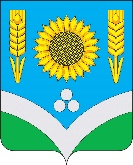 СОВЕТ НАРОДНЫХ ДЕПУТАТОВРОССОШАНСКОГО МУНИЦИПАЛЬНОГО РАЙОНАВОРОНЕЖСКОЙ ОБЛАСТИРЕШЕНИЕ23 сессииот 03 марта 2021 года № 178                      г. РоссошьОб итогах деятельности отдела МВД России по Россошанскому району за 2020 год             Заслушав информацию начальника отдела МВД России по Россошанскому району Самарчева Н.Г. об итогах деятельности отдела МВД России по Россошанскому району за 2020 год, Совет народных депутатов Россошанского муниципального районаРЕШИЛ:Информацию начальника отдела МВД России по Россошанскому району Самарчева Н.Г. об итогах деятельности отдела МВД России по Россошанскому району за 2020 год принять к сведению.Глава Россошанскогомуниципального района						           В.М. СисюкДОКЛАДначальника отдела МВД России по Россошанскому району полковника полиции Н.Г. Самарчева на заседание Совета Народных депутатов Россошанского муниципального района на тему: «О результатах оперативно-служебной деятельности отдела МВД России по Россошанскому району за 12 месяцев 2020 года по охране общественного порядка и обеспечения безопасности на территории Россошанского муниципального района, защите прав и законных интересов граждан от преступных посягательств, а так же принимаемые меры по обеспечению общественного доверия и поддержке граждан».В  отчетном периоде основные усилия были направлены на выполнение мероприятий, указанных в Директиве Министра внутренних дел РФ от 30 октября 2019№ 1дсп «О приоритетных направлениях деятельности органов внутренних дел Российской Федерации в 2020 году», решений коллегий МВД России, ГУ МВД России по Воронежской области, исполнению приказов и указаний, а также  проводилась работа исходя из складывающейся оперативной обстановки в районе.В рамках антитеррористических мероприятий сотрудниками ОМВД ежемесячно проводились инструктажи на предприятиях и учреждениях по предупреждению террористических актов и соблюдению мер личной безопасности. Принимались меры к ограничению парковки автотранспорта в близи рынков, на территориях, прилегающих к местам массового пребывания граждан.Принятые совместно с органами власти, другими силовыми и правоохранительными структурами, руководителями предприятий, учреждений и организаций меры  позволили не допустить совершения на территории города и района террористических актов и преступных вмешательств в сферы обеспечения жизнедеятельности населения. Вышеперечисленные мероприятия продолжают осуществляться в полном объеме и в настоящее время.Анализ оперативной обстановки на обслуживаемой территории по итогам 12 месяцев 2020 года свидетельствует о снижении на 6,6% зарегистрированных заявлений и сообщений, и иной информации о происшествиях (с 10514 до 9818). Из них по 681 принято решения о возбуждении уголовного дела, по 859 в возбуждении уголовного дела отказано.Исходя из данных о состоянии преступности, обеспечения правопорядка и общественной безопасности свидетельствует о том, что криминогенная ситуация на обслуживаемой территории продолжала оставаться напряженной, но находилась под контролем правоохранительных органов. Так, за 12 месяцев 2020 произошло снижение  на 10,8%,  зарегистрированных преступлений по всем линиям учета (с 860 до 767). Раскрыто 558 преступлений. Количество нераскрытых преступлений снизилось на 14.2% и составило 235 преступлений. Общая раскрываемость составила 70,4%, по области – 42,5%. При оценке деятельности ОМВД особое внимание уделяется раскрываемости тяжких и особо тяжких преступлений. За 12 месяцев 2020 года количество совершенных тяжких и особо тяжких преступлений снизилось на 11,3% с 212 до 188. Раскрыто 115 преступлений данной категории. Раскрываемость составляет – 53,5%, по области – 30,4%. В районе сократилось количество зарегистрированных:убийств на 50,0% (с 8 до 4), раскрыто 5, раскрываемость составила 100%;причинений тяжкого вреда здоровью на 16,7% (с 6 до 5), раскрыто на уровне 2019 года (6), раскрываемость составила 100%;разбойных нападений на 50,0% (с 2 до 1), раскрыто на уровне 2019 года (1), раскрываемость составила 100%;мошенничеств на 10,5% (со 114 до 102), число раскрытых преступлений снизилось на 11,7% (с 34 до 30), остаток нераскрытых уменьшился на 20,2% и составил 67 преступлений (2019 г. – 84). Раскрываемость увеличилась на 2,1% и составила 30,9% (по области – 15,5%);снизилось на 5,5 % (с 309 до 292) число зарегистрированных краж чужого имущества. Количество раскрытых преступлений увеличилось на 21% (со 167 до 202). Раскрываемость увеличилась на 1,1% и составила 62,5% (по области – 29,6%).Особое внимание уделялось работе по раскрытию преступлений прошлых лет, так в истекшем периоде было раскрыто 20 преступлений данной категории.Выявление преступлений экономической направленности остается приоритетным направлением в работе отдела. В 2020 году сотрудниками ОЭБиПК было выявлено 6 преступлений экономической направленности.Из категории тяжких преступлений раскрыто 6 преступлений. Сумма причиненного материального ущерба по оконченным и приостановленным УД – 739 (тыс. руб.). Сотрудниками полиции выявлено 116 преступлений связанных с незаконным оборотом наркотических средств, из незаконного оборота изъято – 5369 грамма наркотических средств и психотропных веществ. В 2020 году направлено в суд 94 уголовных дела за преступления, связанные со сбытом и хранением наркотических средств, рост на 6,8%, из них 40 тяжких и особо тяжких, в том числе 18 связанных со сбытом наркотических средств, привлечено к уголовной ответственности 67 граждан. По итогам работы за 12 месяцев 2020 года в районе произошло снижение количества преступлений, совершенных несовершеннолетними или с их участием на  69,8% (с 43 до 13).8 преступлений совершено несовершеннолетними – студентами первых курсов, прибывших на обучение в средне-специальные учебные заведения из соседних районов, 5 – жителями нашего района. 13 совершенных преступлений это - кражи ТМЦ из сетевых магазинов («Магнит», «Пятерочка», кражи с дачных участков и 2 – угона транспортных средств).	Количество несовершеннолетних, совершивших преступления так же снизилось на  60,5%  (с 38 до 15), из них: -в возрасте 14-15 лет – 5; -в возрасте с 16-17 лет – 10.		За  2020 год в ходе проведения комплекса профилактических мероприятий на территории района за различные правонарушения было доставлено в ОМВД – 38 несовершеннолетних, выявлено – 264 административных правонарушения, из них 183 протокола по ст. 5.35 КоАП РФ (неисполнение родителями или иными законными представителями несовершеннолетних обязанностей по содержанию и воспитанию несовершеннолетних), 5 протоколов по ст. 6.10 КоАП РФ (вовлечение несовершеннолетних в употребление алкогольной продукции), 36 протокола за распитие и появление в общественных местах в состоянии алкогольного опьянения.  Всего за 2020 г. выявлено и поставлено на учет за различные правонарушения и преступления 47 подростков, 43 неблагополучные семьи.Кроме того, проводится работа по выявлению и профилактике преступлений и других неправомерных действий в отношении иностранных граждан, со стороны лиц, причисляющих себя к неформальным молодежным группировкам. За 2020 год противоправных проявлений со стороны членов таких групп на территории района не зарегистрировано,  неформальные молодежные объединения на учетах ОМВД не состоят.  Также на территории района проводились рейды, направленные на выявление лиц осуществляющих продажу несовершеннолетним алкогольной и спиртосодержащей продукции. В 2020 году по ч. 2.1 ст. 14.16 КоАП РФ (розничная продажа несовершеннолетним алкогольной продукции, если это действие не содержит уголовно наказуемого деяния) было выявлено 13 фактов продажи несовершеннолетним алкогольной продукции. Ежедневно проводятся мероприятия по выявлению преступлений, предусмотренных ст.151.1 (розничная продажа несовершеннолетним алкогольной продукции) УК РФ, выявлено 1 преступление по данной статье.Выявлено 1 преступление по ст. 150 ч. 1  УК РФ (вовлечение несовершеннолетнего в совершение преступления).Всего за отчетный период отделом проведено 37 рейдовых мероприятия в целях профилактики преступлений и правонарушений на бытовой почве, в сфере незаконного оборота наркотиков, алкогольной продукции, установления местонахождения лиц находящихся в розыске, а также предупреждения преступлений со стороны ранее судимых лиц, несовершеннолетних состоящих на профилактическом учете и безопасности дорожного движения. В ходе проведения оперативно – профилактических мероприятий сотрудниками выявлено 2378 административных правонарушений.Выявлено 77 фактов появления в общественных местах в состоянии опьянения, 610 фактов потребления алкогольной продукции в запрещенных местах, 13 факт потребления наркотических средств или психотропных веществ без назначения врача, 251 факт нарушение правил поведения при введении режима повышенной готовности (ст. 20.6.1 КоАП РФ). На территории города в рамках реализации программы АПК «Безопасный город» установлено 83 камеры видеонаблюдения, в 2020 году 11 видеокамер заменены на более современные, управляемые дистанционно, имеющих хорошее качество изображения.На территории района функционирует 13 народных дружин, в состав которых входит 58 дружинников.В 2020 году члены народных дружин совместно с сотрудниками полиции приняли участие ООП и ОБ при проведении  86 массовых мероприятиях, как на территории г. Россошь, так и на территории сельских поселений.Благодаря всему этому и предпринимаемыми мерами профилактики удалось снизить количество преступлений, совершённых в общественных местах на 3,2% (с 339 до 329), в т.ч. на улицах на 10,6% (с 187 до 167).В структуре уличной преступности на 5,8% (с 34 до 32) сократилось количество тяжких и особо тяжких преступлений.На 16,7% (с 6 до 7) возросло количество зарегистрированных грабежей.На 19,2% (с 26 до 21) сократилось количество фактов совершения преступления в сфере НОН.На 10% (с 70 до 77) возросло количество зарегистрированных уличных преступлений, совершенных лицами ранее их совершавшими.На 5,7% (с 70 до 74) увеличилось количество преступлений, совершенных в состоянии алкогольного опьянения.Ежедневно в центре внимания находятся вопросы обеспечения безопасности дорожного движения. За 12 месяцев 2020 года сотрудниками ГИБДД выявлено и раскрыто 51 преступление, пресечено 5167 нарушений Правил дорожного движения, задержан 301 водитель управляющих транспортным средством в состоянии опьянения, из них повторно управляющих транспортными средствами в состоянии опьянения - 35. В рамках надзорных мероприятий по фактам невыполнения требований по улучшению дорожных условий и повышения безопасности дорожного движения было выдано 25 предписаний руководителям дорожных и коммунальных служб, к административной ответственности привлечено 11 должностных и 3 юридических лица. 	За 12 месяцев 2020 года в районе совершено 638 дорожно-транспортных происшествий, в которых погибло 7, ранен 91 человек, с участием несовершеннолетних - 14. В связи с этим необходимо более эффективно использовать предоставленные нам возможности по обеспечению безопасности на дорогах и  оперативно реагировать на нарушения Правил дорожного движения. Останавливаясь на линии миграции хотелось отметить, что в 2020 году уменьшилось количество иностранных граждан и лиц без гражданства, поставленных на миграционный учет на 53,1% (с 2582 до 1212). За отчетный период в визовом порядке прибыло 24 иностранных гражданина.К административной ответственности за нарушение миграционного законодательства РФ привлечено 350 гражданин.  Анализ миграционной ситуации показал, что наибольшее количество иностранных граждан прибыло из Украины, Казахстана и Армении.По состоянию на 01.01.2021 на территории района проживает по разрешению на временное проживание 76 иностранных граждан и лиц без гражданства.В целях профилактики преступности, предупреждения и предотвращения террористических актов в местах массового скопления граждан на территории города необходимо продолжить работу по расширению аппаратно-программного комплекса «Безопасный город». На объектах с массовым пребыванием людей, увеличить количество  средств видеофиксации и видеонаблюдения с выводом на пульт дежурного единой дежурной диспетчерской службы района.        	Также можно отметить, что в деятельности органов МВД России приоритетной задачей продолжает оставаться развитие и укрепление партнерских отношений с обществом на основе соблюдения и уважения прав и свобод человека и гражданина.Надеюсь, что вместе мы сможем сделать многое для защиты жизни, здоровья, собственности наших граждан, обеспечить надежную охрану общественного порядка и достойное противодействие преступности, не допустив противоправных посягательств, направленных против основ конституционного строя и безопасности государства.